DELO NA DOMU – 3. RAZRED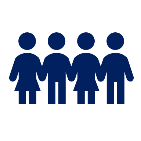 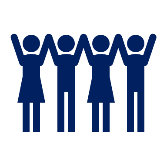 4. TEDEN (30. 11. – 4. 12. 2020)															Ostanite zdravi in lep pozdrav,															učiteljice 3. razredaPREDMETUČNE VSEBINEOPOMBESLJ1. Govorni nastop To sem jaz – navodila (PowerPoint priponka)2. Priprava na govorni nastop To sem jaz – odgovori na vprašanja, miselni vzorec (PowerPoint priponka)3. Krokodil Abraham – ogled risanke, obnova zgodbe, odgovarjanje na vprašanja (priponka)4. Krokodil Abraham – nove naloge (priponka)MAT1. Liter, deciliter – ogled PowerPointa s posnetkom in zapis v zvezek (PowerPoint priponka)2. Večkotniki – ogled video posnetka, reševanje nalog (Svet matematičnih čudes, str. 52, 53)3. Večkotniki – reševanje nalog (Svet matematičnih čudes, str. 54, 55)Povezava do video posnetkov:https://www.youtube.com/watch?v=c4G2CcCRqXAhttps://www.youtube.com/watch?v=xGxltCrPiI8SPO1. Koliko stane? – branje besedila in ogled PowerPointa (Učbenik, str. 62, 63; PowerPoint priponka)2. Koliko stane? – zapis v zvezek (PowerPoint priponka)ŠPO1. Tek in vodenje žoge (priponka)2. Kamen, škarje, papir (priponka)3. Gozdne olimpijske igre (priponka)LUMFantazijski kolaž (PowerPoint priponka)Povezava do video posnetka:https://www.youtube.com/watch?v=J23kJdsNqr0GUMOton Župančič: Sonce – luna – zvezde (priponke)TJAWe all go traveling by (priponke)DODATNE NALOGEDODATNE NALOGEOPB – ideje za prosti časRAZNOVsa dodatna navodila, gradiva, povezave in naloge pošljemo staršem po elektronski pošti.